             КАРАР                                           № 16                             ПОСТАНОВЛЕНИЕ                       13  июнь 2023 й.                                                                             13  июня  2023 гОб утверждении муниципальной программы «Энергосбережение и повышение энергетической эффективности на территории сельского поселения Среднекарамалинский сельсовет муниципального района Ермекеевский  район Республики Башкортостан на 2023-2025 годы»В соответствии с Федеральными законами от 06.10.2003 №131-ФЗ «Об общих принципах организации местного самоуправления в Российской Федерации», от 23.11.2009 № 261-ФЗ «Об энергосбережении и о повышении энергетической эффективности и о внесении изменений в отдельные законодательные акты Российской Федерации»,   на основании постановления Правительства Российской Федерации от 11.02.2021 № 161 «Об утверждении требований к региональным и муниципальным программам в области энергосбережения и повышения энергетической эффективности и о признании утратившими силу некоторых актов Правительства Российской Федерации и отдельных положений некоторых актов Правительства Российской Федерации»,  распоряжения Правительства Российской Федерации от 01.12.2009 № 1830-р «Об утверждении плана мероприятий по энергосбережению и повышению энергетической эффективности в Российской Федерации, направленных на реализацию Федерального Закона № 261-ФЗ»,  Приказа Министерства экономического развития от 17.02.2010 № 61 «Об утверждении примерного перечня мероприятий в области энергосбережения и повышения энергетической эффективности, который может быть использован в целях разработки региональных, муниципальных программ в области энергосбережения и повышения энергетической эффективности»,  Приказа Минэнерго России от 30.06.2014 № 398 «Об утверждении требований к форме программ в области энергосбережения и повышения энергетической эффективности организаций с участием государства и муниципального образования, организаций, осуществляющих регулируемые виды деятельности, и отчетности о ходе их реализации», администрация сельского поселения Среднекарамалинский  сельсовет муниципального района Ермекеевский район Республики БашкортостанПОСТАНОВЛЯЕТ:1.Утвердить прилагаемую муниципальную программу «Энергосбережение и повышение энергетической эффективности на территории сельского поселения Среднекарамалинский сельсовет муниципального района Ермекеевский район Республики Башкортостан на 2023-2025 годы».2.Постановление № 25 от 18.06.2020 об утверждении целевой программы «Энергосбережение и повышение энергетической эффективности на территории сельского поселения Среднекарамалинский сельсовет муниципального района Ермекеевский район Республики Башкортостан», считать утратившим силу. 3.Администрации сельского поселения Среднекарамалинский сельсовет муниципального района Ермекеевский  район Республики Башкортостан ежегодно проводить корректировку планируемых значений целевых показателей в области энергосбережения и повышения энергетической эффективности Программы с учетом фактически достигнутых результатов реализации программы и изменения социально-экономической ситуации.4. Установить, что в ходе  реализации  программы  мероприятия  и объёмы  её  финансирования  подлежат  ежегодной  корректировке с учётом возможностей  бюджета сельского поселения Среднекарамалинский сельсовет муниципального района  Ермекеевский район Республики Башкортостан.5. Обнародовать настоящее постановление на информационном стенде в здании администрации сельского поселения Среднекарамалинский сельсовет муниципального района Ермекеевский район Республики Башкортостан  и на  официальном сайте в сети «Интернет».         6.  Контроль за  выполнением настоящего постановления оставляю за собой. Глава сельского поселения  Среднекарамалинский сельсовет                                               Р.Б. ГалиуллинУТВЕРЖДЕНАпостановлением  главы сельского поселения Среднекарамалинский  сельсовет муниципального района Ермекеевский район Республики Башкортостанот 13.06.2023  № 16Муниципальная программа«Энергосбережение и повышение энергетической эффективностина территории сельского поселения Среднекарамалинский сельсовет муниципального района Ермекеевский район Республики Башкортостан на 2023 - 2025 годы»ПАСПОРТПРОГРАММЫ ЭНЕРГОСБЕРЕЖЕНИЯ И ПОВЫШЕНИЯЭНЕРГЕТИЧЕСКОЙ ЭФФЕКТИВНОСТИсельского поселения Среднекарамалинский сельсовет муниципального районаЕрмекеевский  район Республики БашкортостанПояснительная запискаВ состав сельского поселения Среднекарамалинский сельсовет муниципального района Ермекеевский район Республики Башкортостан (далее – сельское поселение) входят  2  населенных  пункта: село Средние Карамал,  с. Нижние Карамалы. Число проживающих в сельском поселении составляет 627 человек. Единственным источником обеспечения объектов сельского поселения электрической  энергией является общество с ограниченной ответственностью "Энергетическая сбытовая компания Башкортостана (ООО ЭСКБ). СТОИМОСТЬ ТАРИФОВ НА ЭЛЕКТРИЧЕСКУЮ 
ЭНЕРГИЮ РУБ/ КВТЧВ условиях обозначенных темпов роста цен на электроэнергию и другие виды топлива стоимость тепловой энергии, производимой энергоснабжающими организациями, в период до 2027 года может расти с темпами не менее 10-15 процентов в год. 1. Анализ тенденций и проблем в сфере энергосбережения и повышения энергетической эффективности на территории сельского поселенияРеализация политики энергосбережения на территории сельского поселения, основанной на принципах эффективного использования энергетических ресурсов,  сочетания интересов потребителей, поставщиков и производителей энергетических ресурсов и на финансовой поддержке мероприятий по установке приборов учета расхода энергетических ресурсов и контроля над их использованием, обусловлена необходимостью экономии топливно-энергетических ресурсов и сокращения затрат средств местного бюджета.Учитывая, что в настоящее время большую часть всех видов энергоресурсов потребляет население, энергосбережение приобретает все более ярко выраженную социальную окраску.         Необходимость кардинально повысить эффективность потребления энергии как фактора, определяющего конкурентоспособность страны и ее регионов, была названа в числе основных задач социально-экономического развития страны. Решения, принятые Правительством Российской Федерации в развитие этого положения изменили направление динамики роста внутренних цен на энергоносители, создав экономические условия для интенсификации работы по энергосбережению.         Основным инструментом управления энергосбережением является программно-целевой метод, предусматривающий разработку, принятие и исполнение муниципальной программы энергосбережения. Принятая на федеральном и региональном уровнях энергетическая стратегия является основным документом, определяющим задачи социально-экономического развития  в энергетической сфере, и прямо указывает, что мероприятия по энергосбережению и эффективному использованию энергии должны стать обязательной частью муниципальных программ социально-экономического развития муниципальных образований.Основные риски, связанные с реализацией Программы, определяются следующими факторами:- ограниченностью источников финансирования программных мероприятий и неразвитостью механизмов привлечения средств на финансирование энергосберегающих мероприятий; - неопределенностью конъюнктуры и неразвитостью институтов рынка энергосбережения; - зависимость рынков энергоносителей от состояния и конъюнктуры российского и мирового энергетического рынка.В настоящее время создание условий для повышения эффективности использования энергии и других видов ресурсов становится одной из приоритетных задач социально-экономического развития  сельского поселения. В условиях роста стоимости энергоресурсов, дефицита бюджета сельского поселения, экономического кризиса, крайне важным становится обеспечение эффективного использования энергоресурсов в зданиях, расположенных на территории сельского поселения.На территории сельского поселения не проводились энергетические обследования (энергоаудит) отдельных зданий (учреждений). Основными недостатками являются:- потери теплого воздуха через оконные проемы, систему вентиляции; - недостаточный контроль ответственных за эксплуатацию здания, за соблюдением необходимых параметров работы систем;В некоторых зданиях (в основном в частном жилом секторе), расположенных на территории сельского поселения, остается устаревшая система освещения жилых и нежилых помещений, что приводит к большому расходу электроэнергии.В числе основных причин, по которым энергоснабжение зданий, расположенных на территории сельского поселения, выходит на первый план является необходимость:- снижения расходов бюджета сельского поселения, граждан на оплату коммунальных услуг по отоплению, электроснабжению, газоснабжению;- улучшения микроклимата в зданиях;- уменьшения роста затрат на коммунальные услуги в зданиях и учреждениях, расположенных на территории сельского поселения, при неизбежном росте тарифов.Цели и задачи и приоритеты развития ПрограммыГлавная цель Программы – снижение расходов бюджета поселения, граждан, организаций на энергоснабжение зданий за счет рационального использования всех энергетических ресурсов и повышение эффективности их использования.Для осуществления поставленной цели необходимо решение следующих задач:- уменьшение потребления энергии и связанных с этим затрат в среднем на 5-10 % (2023-2025 годы);- совершенствование системы учета потребляемых энергетических ресурсов муниципальными учреждениями;- внедрение энергоэффективных устройств (оборудования, технологий) в зданиях, расположенных на территории сельского поселения;- повышение уровня компетентности работников муниципальных учреждений в вопросах эффективного использования энергетических ресурсов.3.Сроки реализации ПрограммыРеализация мероприятий Программы предусмотрена в период с 2023 по 2025 годы.На данном этапе предусматриваются:-  организация постоянного энергомониторинга зданий;- создание базы данных по всем зданиям, расположенным на территории сельского поселения, в части ресурсопотребления;4.Система программных мероприятийСистема мероприятий по реализации Программы (Приложение №1), в соответствии со статьей 14 Федерального закона от 23.11.2009 N 261-ФЗ "Об энергосбережении и о повышении энергетической эффективности и о внесении изменений в отдельные законодательные акты Российской Федерации", ориентирована на внедрение энергосберегающих мероприятий во всех сферах жизнедеятельности  сельского поселения поселения:- в муниципальных  учреждениях сельского поселения;- в жилых домах частного сектора;- в системе коммунальной инфраструктуры.В качестве исполнителей Программы выступают:- администрация сельского поселения;- руководители учреждений и организаций на территории сельского поселения (во взаимодействии).   Программа включает реализацию следующих мероприятий:4.1. Мероприятия по энергосбережению в муниципальных  учреждениях сельского поселенияВ соответствии с требованиями Федерального Закона от 23.11.2009 г. N 261-ФЗ начиная с 1 января 2010 года бюджетные учреждения обязаны обеспечить снижение в сопоставимых условиях объема потребленных ими воды, природного газа, тепловой энергии, электрической энергии не менее чем на 5%.Поэтому одним из приоритетных направлений в области энергосбережения и повышения энергетической эффективности в сельском поселении является проведение мероприятий, обеспечивающих снижение энергопотребления.Основными мероприятиями по реализации данного направления являются:- проведение энергетических обследований зданий;- выявление безхозяйных объектов, и организации управления бесхозяйными объектами недвижимого имущества, используемыми для передачи энергетических ресурсов;- разработка по объектных программ (планов мероприятий) в области энергосбережения и повышения энергетической эффективности;- завершение оснащения зданий, строений и сооружений, находящихся в муниципальной собственности и используемых для размещения органов местного самоуправления и бюджетных учреждений, приборами учета энергетических ресурсов, а также ввод установленных приборов учета в эксплуатацию;- планирование расходов бюджета на оплату бюджетными учреждениями энергетических ресурсов, исходя из сокращения потребления ими каждого энергоресурса на 3% по отношению к уровню 2023 года в течение 3 лет начиная с 2023 года;- совершенствование управленческого учета и нормирования расхода энергетических ресурсов на основе энергетических паспортов и мониторинга потребления;- снижение затрат на теплоснабжение объектов бюджетных учреждений, повышение теплозащиты зданий и тепловых сетей;- сокращение потребления электрической энергии и мощности, внедрение экономичных источников электрического освещения;- включение в установленном порядке в конкурсную документацию при проведении закупок для муниципальных нужд товаров, работ и услуг с учетом их энергетической эффективности;- прекращение закупки для муниципальных нужд ламп накаливания любой мощности, используемых в целях освещения;- проведение семинаров, разъяснительных и иных мероприятий с руководством бюджетных учреждений, направленных на стимулирование энергосберегающего поведения;- проведение разъяснительной работы среди населения, направленных на стимулирование энергосберегающего поведения, установки энергосберегающих ламп и бытовых приборов.4.2. Мероприятия по энергосбережению в жилом фондеДанное мероприятие предусматривает детальное обследование    жилых домов и административного здания до 2025 года с целью выявления потенциала энергосбережения и повышения энергетической эффективности и выработки мер по их реализации.В этих целях предварительно проводится первоначальный осмотр зданий и выявление реальной возможности реализовать энергосберегающие мероприятия, а также предварительная технико-экономическая оценка и затем создается база данных по всем муниципальным зданиям сельского поселения. В сельском поселении создается информационная база, охватывающая здания, являющиеся собственностью муниципального образования.Она содержит информацию об энергопотреблении по зданиям, по типу энергии, по расходам потребленной энергии и о доле финансирования из бюджета сельского  поселения. База данных заполняется на основании технических паспортов и информации, предоставленной руководителями бюджетных учреждений и других предприятий. База данных позволяет произвести анализ энергопотребления и представить отчеты по всей введенной информации и обо всех объектах.Стандартные отчеты охватывают:- описание зданий (данные о площадях, конструкциях, сооружениях и источниках ресурсоснабжения зданий);- список объектов (административное здание);- объекты и пользователи;- суммарные расходы (потребление энергии и стоимости для временных периодов отобранного года, квартала и целевой группы);- удельные расходы (полное потребление объектами энергии, удельное потребление и стоимость платежных периодов для отобранных объектов в течение одного года);- тип теплоснабжения и потребления.     Полученные результаты позволят оснастить приборами учета используемых энергетических ресурсов в жилищном фонде. 4.3. Разработка проектно-сметной документации, проведение капитального ремонта и модернизации зданийДанными мероприятиями предусматривается выполнение в зданиях следующих работ: замена окон, дверей, установка автоматизированных узлов ресурсоснабжения (газоснабжение, электроснабжение), ремонт ограждающих конструкций, систем электроснабжения и освещения в зданиях, реконструкция систем теплоснабжения и тепловых узлов в зданиях и др.4.4. Проведение энергомониторинга использования тепловой и электрической энергии в зданияхВ результате реализации энергосберегающих мероприятий энергопотребление в зданиях снижается, и остается на данном уровне в течение некоторого времени. Как показывает опыт реализации многих проектов, через некоторое время энергопотребление снова начинает расти. Через 3-5 лет энергопотребление иногда возвращается к тому же уровню, как и до реализации энергосберегающих мер. Аналогичные тенденции имели место и в новых зданиях.Чтобы избежать этого, требуется вести постоянный мониторинг энергопотребления.4.5. Разработка системы профессиональной эксплуатации и технического обслуживания зданийСуществующая система эксплуатации и технического обслуживания зданий далека от совершенства и не позволяет поддерживать их конструкции и инженерные системы на должном уровне, что также влияет на эффективность использования энергии в самих зданиях.Для обеспечения надлежащей их эксплуатации в течение всего срока службы и минимизации расходов на эксплуатацию, обслуживание и ремонт необходимо разработать правильные режимы, точно определяющие обслуживание на требуемом уровне.Эксплуатацией и содержанием зданий должен заниматься квалифицированный и обученный персонал.4.6. Модернизация систем освещения зданий, помещений муниципальных учрежденийМероприятия предусматривают переход освещения зданий муниципальных учреждений с обычных ламп накаливания на энергосберегающие лампы.Мероприятия Программы подлежат уточнению:- по результатам проведенного энергоаудита муниципальных зданий;-при получении экономии средств бюджета сельского поселения при реализации Программы, в том числе в результате экономии энергоресурсов.4.7. Мероприятия по энергосбережению в системах наружного освещенияДля повышения энергетической эффективности наружного освещения необходимо продолжить замену ламп накаливания на современные энергосберегающие лампы, внедрить автоматизированные системы контроля, учета и управления потреблением и сбытом энергии в сетях наружного освещения.Популяризация энергосбережения в сельском поселенииОсновным направлением деятельности в области популяризации энергосбережения должна стать пропаганда энергосбережения в быту, где ключевым инструментом является просветительская деятельность и информирование жителей о возможных типовых решениях (использование энергосберегающих ламп, приборов учета, более экономичных бытовых приборов, утепление и т.д.).Механизмы пропаганды энергосбережения для населения:- оперативное размещение в СМИ и на официальном сайте информации по актуальным вопросам энергосбережения в сельском поселении;- работа с управляющей организацией, собственниками жилых домов, предоставление им необходимой информации об опыте внедрения энергосберегающих проектов, доступных технологиях, реализации пилотных и типовых проектов и достигнутых технических и экономических результатах, а также обмен опытом и широкое освещение наиболее эффективных мероприятий.4.9. Работа по выявлению бесхозяйных объектов недвижимого имущества, используемых для передачи энергетических ресурсов (включая газоснабжение, тепло- и электроснабжение)     Администрация сельского поселения проводит работу по выявлению бесхозяйных объектов недвижимого имущества, используемых для передачи энергетических ресурсов (включая газоснабжение, тепло- и электроснабжение), организации постановки таких объектов на учет в качестве бесхозяйных объектов недвижимого имущества и последующему признанию права муниципальной собственности на такие бесхозяйные объекты недвижимого имущества. Кроме этого администрация сельского поселения проводит работы по  организации управления бесхозяйными объектами недвижимого имущества, используемыми для передачи энергетических ресурсов, с момента выявления таких объектов, в том числе определению источника компенсации возникающих при их эксплуатации нормативных потерь энергетических ресурсов (включая тепловую энергию, электрическую энергию), в частности за счет включения расходов на компенсацию указанных потерь в тариф организации, управляющей такими объектами, в соответствии с законодательством Российской Федерации.5. Источники финансирования ПрограммыФинансовое обеспечение мероприятий Программы планируется осуществить за счет средств бюджета сельского поселения и привлеченных средств.К реализации мероприятий могут привлекаться средства республиканского и районного бюджетов в рамках финансирования программ по энергосбережению и энергоэффективности и внебюджетные источники.Финансирование энергосберегающих мероприятий за счет средств местного бюджета осуществляется в соответствии с решением Совета сельского поселения о бюджете на соответствующий финансовый год.Объемы финансирования Программы за счет средств бюджета сельского поселения носят прогнозный характер и подлежат уточнению в установленном порядке при формировании и утверждении проекта бюджета сельского поселения на очередной финансовый год.6. Система управления реализацией ПрограммыТекущее управление реализацией Программы,  контроль за выполнением программных мероприятий, целевого и эффективного использования средств, направляемых на реализацию Программы,  подготовку ежегодных отчетов о реализации Программы Приложение №2), оценку достигнутых целей и эффективности реализации Программы осуществляет администрация  сельского поселения.	Главным ответственным лицом за контролем энергопотребления и реализацию энергосберегающих мероприятий является руководитель муниципального учреждения, эксплуатирующего помещения.7. Значения целевых показателей в области энергосбережения и повышения энергетической эффективности, достижение которых обеспечивается в результате реализации ПрограммыПри реализации мероприятий по энергосбережению и повышению энергетической эффективности должны быть достигнуты конкретные целевые показатели (Приложение № 3):- экономия энергоресурсов и средств бюджета поселения по административному зданию и по сельскому поселению не менее 6%;- обеспечение нормальных климатических условий во всех зданиях, расположенных на территории сельского поселения;- сокращение бюджетных расходов на тепло- и энергоснабжение муниципальных учреждений;- повышение заинтересованности в энергосбережении населения сельского поселения;- сокращение расходов тепловой и электрической энергии в муниципальных учреждениях;- экономия потребления ресурсов в муниципальных учреждениях.Основным целевым показателем (индикатором) по оценке эффективности реализации Программы является удельное потребление энергии в муниципальных зданиях.Экономия ресурсопотребления планируется в виде разницы между прогнозируемым потреблением без реализации энергосберегающих мероприятий и потреблением электроэнергии с учетом реализации энергосберегающих мероприятий.Приложение № 1Система программных мероприятий по достижению целей и показателей Программы                                                                                                                                                Приложение N 2ОТЧЕТ О ДОСТИЖЕНИИ ЗНАЧЕНИЙ ЦЕЛЕВЫХ ПОКАЗАТЕЛЕЙ ПРОГРАММЫ ЭНЕРГОСБЕРЕЖЕН И ПОВЫШЕНИЯ ЭНЕРГЕТИЧЕСКОЙ ЭФФЕКТИВНОСТИ                                                          ┌───────────────┐                                                          │     КОДЫ      │                                                          ├───────────────┤                         на 1 января 20__ г.         Дата │               │                                                          ├───────────────┤                                                          │               │Наименование организации ____________________________________________________________________        Руководитель(уполномоченное лицо)              ___________________   __________________                                       (должность)          (расшифровка                                                              подписи)Руководитель технической службы(уполномоченное лицо)              ___________________   __________________                                       (должность)          (расшифровка                                                              подписи)Руководитель финансово-экономической службы(уполномоченное лицо)              ___________________   __________________                                       (должность)          (расшифровка                                                              подписи)    "__" ______________ 20__ г.ОТЧЕТ  О РЕАЛИЗАЦИИ МЕРОПРИЯТИЙ ПРОГРАММЫ ЭНЕРГОСБЕРЕЖЕНИЯ   И ПОВЫШЕНИЯ ЭНЕРГЕТИЧЕСКОЙ ЭФФЕКТИВНОСТИ                         на 1 января 20__ г.                                                                                                                            │     КОДЫ      │                                                          ├───────────────┤                         на 1 января 20__ г.         Дата │               │                                                          ├───────────────┤                                                          │               │Наименование организации __________________________________________________________________________________________________________________       Руководитель(уполномоченное лицо)              _____________  _________  ______________                                    (должность)   (подпись)   (расшифровка                                                                подписи)Руководитель технической службы(уполномоченное лицо)              _____________  _________  ______________                                    (должность)   (подпись)   (расшифровка                                                                подписи)Руководитель финансово-экономической службы(уполномоченное лицо)              _____________  _________  ______________                                    (должность)   (подпись)   (расшифровка                                                                подписи)Приложение N 3СВЕДЕНИЯО ЦЕЛЕВЫХ ПОКАЗАТЕЛЯХ ПРОГРАММЫ ЭНЕРГОСБЕРЕЖЕНИЯИ ПОВЫШЕНИЯ ЭНЕРГЕТИЧЕСКОЙ ЭФФЕКТИВНОСТИ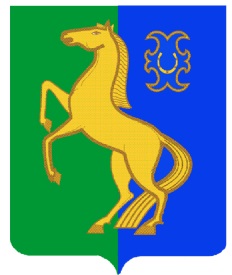      Урта Карамалы ауыл советы           ауыл билəмəhе хакимиәте           муниципаль районыныңЙəрмəĸəй районы      Башkортостан РеспублиĸаhыАдминистрация сельского поселения                                                               Среднекарамалинский сельсовет              муниципального района                   Ермекеевский район           Республики БашкортостанПолное наименование организацииАдминистрация сельского поселения  Среднекарамалинский сельсовет муниципального района  Ермекеевский  район Республики БашкортостанОснование для разработки программы1. Федеральный закон от 23.11.2009 № 261-ФЗ «Об энергосбережении и о повышении энергетической эффективности и о внесении изменений в отдельные законодательные акты Российской Федерации»;2. Постановление Правительства РФ от 11.02.2021 № 161 «Об утверждении требований к региональным и муниципальным программам в области энергосбережения и повышения энергетической эффективности и о признании утратившими силу некоторых актов Правительства Российской Федерации и отдельных положений некоторых актов Правительства Российской Федерации»;3. Распоряжение Правительства Российской Федерации от 01.12.2009 № 1830-р «Об утверждении плана мероприятий по энергосбережению и повышению энергетической эффективности в Российской Федерации, направленных на реализацию Федерального Закона № 261-ФЗ»;4. Приказ Министерства экономического развития от 17.02.2010 № 61 «Об утверждении примерного перечня мероприятий в области энергосбережения и повышения энергетической эффективности, который может быть использован в целях разработки региональных, муниципальных программ в области энергосбережения и повышения энергетической эффективности»;5. Приказ Минэнерго России от 30.06.2014 № 398 «Об утверждении требований к форме программ в области энергосбережения и повышения энергетической эффективности организаций с участием государства и муниципального образования, организаций, осуществляющих регулируемые виды деятельности, и отчетности о ходе их реализации»Полное наименование исполнителей и (или) соисполнителей программыАдминистрация сельского поселения  Среднекарамалинский сельсовет муниципального района  Ермекеевский район Республики БашкортостанПолное наименование разработчиков программыАдминистрация сельского поселения  Среднекарамалинский сельсовет муниципального района  Ермекеевский район Республики БашкортостанЦели программы1. Повышение энергосбережения и энергетической эффективности на территории сельского поселения  Среднекарамалинский сельсовет муниципального района  Ермекеевский район Республики Башкортостан;2. Установление целевых показателей повышения эффективности использования энергетических ресурсов в жилищном фонде, бюджетном секторе;3. Повышение качества и надежности предоставления услуг потребителям;4. Повышение энергетической эффективности систем освещения территорий, зданий и сооружений;5. Повышение точности учёта потребления используемых энергетических ресурсов (электроэнергия);6. Снижение потерь энергетических ресурсов при их передаче.Задачи программы1. Учет энергетических ресурсов;2. Создание нормативно-правовой базы, создание системы управления энергопотреблением и энергосбережением;3. Установка приборов учета и регулирования расхода энергетических ресурсов в сфере жилищно-коммунального хозяйства и бюджетной сфере, где приборный учёт позволит производить оплату услуг по фактическому потреблению;4. Внедрение энергосберегающих технологий для снижения потребления энергетических ресурсов;5. Организация проведения энергоаудита, энергетических обследований, ведение  учета уличного освещения;6. Замена ламп накаливания на энергосберегающие лампы, установка светодиодных светильников.Целевые показатели программыа) повышение эффективности использования энергетических ресурсов в жилищном фонде;б) повышение эффективности использования энергетических ресурсов в системах коммунальной инфраструктуры;в) сокращение потерь энергетических ресурсов при их передаче, в том числе в системах коммунальной инфраструктуры;г) повышение уровня оснащенности приборами учета используемых энергетических ресурсов;д) сокращение расходов бюджетов на обеспечение энергетическими ресурсами муниципальных учреждений, органов местного самоуправления, е) увеличение объема внебюджетных средств, используемых на финансирование мероприятий.Сроки реализации программыПрограмма рассчитана на три года (2023-2025 гг.)Источники и объемы финансового обеспечения реализации программыБюджет сельского поселения Среднекарамалинский сельсовет муниципального района  Ермекеевский район Республики Башкортостан; Бюджет Республики Башкортостан;Общий объем финансирования программы в 2023 – 2025 годах составляет –437,2 тыс. рублей2023 год – 200,0 тыс. рублей;2024 год –  118,6 тыс. рублей;2025 год – 1118.6 тыс. рублей.Планируемые результаты реализации программыОбеспечение:- снижения объемов потребления энергетических ресурсов;- снижение нагрузки по оплате энергоносителей на местный бюджет;- снижение удельных показателей энергопотребления.Экономия в электроснабжении не менее 10 % от объема фактически потребленных энергетических ресурсов в 2023-2025 годах; Снижение бюджетных затрат; Улучшение социальных и бытовых условий населения. Год Для организаций Для физических лиц 20224,76 руб/ кВтч2,58 руб/кВтч20234,93 руб./кВтч2,81 руб./кВтч№ п/пНаименование мероприятийПолучаемый эффектПланируемые затраты по годам (тыс.руб.)Планируемые затраты по годам (тыс.руб.)Планируемые затраты по годам (тыс.руб.)Ответственный исполнитель№ п/пНаименование мероприятийПолучаемый эффект2023 год2024 год2025 годОтветственный исполнитель12345671. Организационно-аналитические мероприятия.1. Организационно-аналитические мероприятия.1. Организационно-аналитические мероприятия.1. Организационно-аналитические мероприятия.1. Организационно-аналитические мероприятия.1. Организационно-аналитические мероприятия.1. Организационно-аналитические мероприятия.1.1.Обеспечение контроля за внедрением энергосберегающих мероприятий   при ремонте, зданий, строений, сооружений.  Снижение потребления энергоресурсов, затрат не требуется---Администрация  сельского поселения1.2.Организация режима работы энергопотребляю-щего оборудования, освещения и водоснабжения (выключение или перевод в режим «сна» компьютеров при простое). Снижение потребления энергоресурсов, затрат не требуется (экономия от 5 % от объема потребляемой электроэнергии в год)---Администрация  сельского поселения1.3.Контроль за нецелевым использованием и потерями энергоносителей (отбор воды из системы отопления, протечки  и др.). Снижение потребления энергоресурсов, затрат не требуется (экономия от 5 % от объема потребляемых энергоресурсов)---Администрация  сельского поселения1.4.Снижение  отопительной нагрузки в зданиях или отдельных помещениях в нерабочие периоды. Снижение потребления энергоресурсов. Снижение отопительной нагрузки на 5%---Администрация сельского поселения1.5Содействие заключению энергосервисных договоров Снижение потребления энергоресурсов---Администрация сельского поселения1.6.Анализ договоров электро, водоснабжения  на предмет выявления поло-жений договоров, препятствующих реализации мер по повышению энергетической эффективности Снижение оплаты за энергоресурсы---Администрация  сельского поселения2.Технические и технологические мероприятия по энергосбережению в организациях с участием государства или муниципального образования и повышению энергетической эффективности этих организаций:2.Технические и технологические мероприятия по энергосбережению в организациях с участием государства или муниципального образования и повышению энергетической эффективности этих организаций:2.Технические и технологические мероприятия по энергосбережению в организациях с участием государства или муниципального образования и повышению энергетической эффективности этих организаций:2.Технические и технологические мероприятия по энергосбережению в организациях с участием государства или муниципального образования и повышению энергетической эффективности этих организаций:2.Технические и технологические мероприятия по энергосбережению в организациях с участием государства или муниципального образования и повышению энергетической эффективности этих организаций:2.Технические и технологические мероприятия по энергосбережению в организациях с участием государства или муниципального образования и повышению энергетической эффективности этих организаций:2.Технические и технологические мероприятия по энергосбережению в организациях с участием государства или муниципального образования и повышению энергетической эффективности этих организаций:2.1Ведение систематического мониторинга  показателей энергопотребления в учреждениях, учета используемых энергетических ресурсов, сбор и анализ информации об энергопотреблении организаций (зданий, строений, сооружений). Получение информации для оперативных действий, анализа энергопотребления и отчетности перед вышестоящими органами и организациями.---Администрация сельского поселения2.2Локальный учет расхода энергоносителей Экономия тепловой энергии за счет энергосберегающих мероприятий---Администрация сельского поселения2.3Проведение теплосберегающих мероприятий: утепление стен, входов, окон и т.п. Экономия тепловой энергии---Администрация сельского поселения2.4Модернизация  систем  уличного освещения  на  основе энергоэкономичных осветительных  приборов, организация  локального освещения, регулирование  яркости освещения. Снижение электропотребленияАдминистрация сельского поселения2.5Ремонт  системы освещения, замена  лампАдминистрация сельского поселения3. Организационно-аналитические мероприятия3. Организационно-аналитические мероприятия3. Организационно-аналитические мероприятия3. Организационно-аналитические мероприятия3. Организационно-аналитические мероприятия3. Организационно-аналитические мероприятия3. Организационно-аналитические мероприятия3.1.Информирование об установленных законодательством по энергосбережению и повышении энергетической эффективности требованиях, предъявляемых к собственникам жилых домов, пропаганда реализации мер, направленных на снижение пикового потребления электрической энергии населениеминформирование жителей о возможных типовых решениях повышения энергетической эффективности и энергосбережении (использование энергосберегающих ламп, приборов учета, более экономичных бытовых приборов, утепление и т.д.)---Администрация сельского поселения3.2.Внедрение энергосберегающих мероприятийСнижение электропотребления ---Администрация сельского поселения4. Мероприятия по иным вопросам4. Мероприятия по иным вопросам4. Мероприятия по иным вопросам4. Мероприятия по иным вопросам4. Мероприятия по иным вопросам4. Мероприятия по иным вопросам4. Мероприятия по иным вопросам4.1.Информационное обеспечение мероприятий по энергосбережению и повышению энергетической эффективности---Администрация  сельского поселения4.2.Информирование руководителей муниципальных учреждений о необходимости проведения мероприятий по энергосбережению и энергетической эффективности.---Администрация  сельского поселения4.3.Разработка и проведение мероприятий по пропаганде энергосбережения через собрания граждан, распространение социальной рекламы в области энергосбережения и повышения энергетической эффективности.---Администрация  сельского поселения4.4Обучение  персонала правилам энергосбережения и повышения  энергетической эффективностиИТОГО:ИТОГО:ИТОГО:N п/пНаименование показателя программыЕдиница измеренияЗначения целевых показателей программыЗначения целевых показателей программыЗначения целевых показателей программыN п/пНаименование показателя программыЕдиница измеренияпланфактотклонение123456N п/пНаименование мероприятия программыФинансовое обеспечение реализации мероприятийФинансовое обеспечение реализации мероприятийФинансовое обеспечение реализации мероприятийФинансовое обеспечение реализации мероприятийЭкономия топливно-энергетических ресурсовЭкономия топливно-энергетических ресурсовЭкономия топливно-энергетических ресурсовЭкономия топливно-энергетических ресурсовЭкономия топливно-энергетических ресурсовЭкономия топливно-энергетических ресурсовЭкономия топливно-энергетических ресурсовN п/пНаименование мероприятия программыФинансовое обеспечение реализации мероприятийФинансовое обеспечение реализации мероприятийФинансовое обеспечение реализации мероприятийФинансовое обеспечение реализации мероприятийв натуральном выражениив натуральном выражениив натуральном выражениив натуральном выражениив стоимостном выражении, тыс. руб.в стоимостном выражении, тыс. руб.в стоимостном выражении, тыс. руб.N п/пНаименование мероприятия программыФинансовое обеспечение реализации мероприятийФинансовое обеспечение реализации мероприятийФинансовое обеспечение реализации мероприятийФинансовое обеспечение реализации мероприятийв натуральном выражениив натуральном выражениив натуральном выражениив натуральном выражениипланфактотклонениеN п/пНаименование мероприятия программыисточникобъем, тыс. руб.объем, тыс. руб.объем, тыс. руб.КоличествоКоличествоКоличествоед. изм.планфактотклонениеN п/пНаименование мероприятия программыисточникпланфактотклонениепланфактотклонениеед. изм.планфактотклонение12345678910111213Итого по мероприятиямИтого по мероприятиямXXИтого по мероприятиямИтого по мероприятиямXXВсего по мероприятиямВсего по мероприятиямXXXXXСПРАВОЧНО:СПРАВОЧНО:Всего с начала года реализации программыВсего с начала года реализации программыВсего с начала года реализации программыXXXXN п/пНаименование показателя программыЕдиница измеренияПлановые значения целевых показателей программыПлановые значения целевых показателей программыПлановые значения целевых показателей программыN п/пНаименование показателя программыЕдиница измерения2023 г.2024 г.2025 г.1234561Оснащенность приборами учета используемых энергетических ресурсов.%93991002Оснащенность приборами учета используемых энергетических ресурсов, в жилом секторе%5060703Доля энергоэффективных источников света в системах уличного освещения %96991004Количество зданий муниципальной собственности полностью оснащенных энергосберегающими источниками электрической энергии для обеспечения освещенности %96991005Доля органов местного самоуправления, муниципальных учреждений, прошедших энергетические обследования  %100,0100,0100,06Доля расчетов потребителей муниципальной бюджетной сферы за тепловую энергию по показаниям приборов учета (в процентах от общей суммы расчетов)%100,0100,0100,0